ANEXO 1. Passo a passo para o estudante ou egresso solicitar a emissão do documento, via SIG.PASSO 1: Acessar o endereço eletrônico https://drca.ufla.br/graduacao e clicar em FORMULÁRIOS.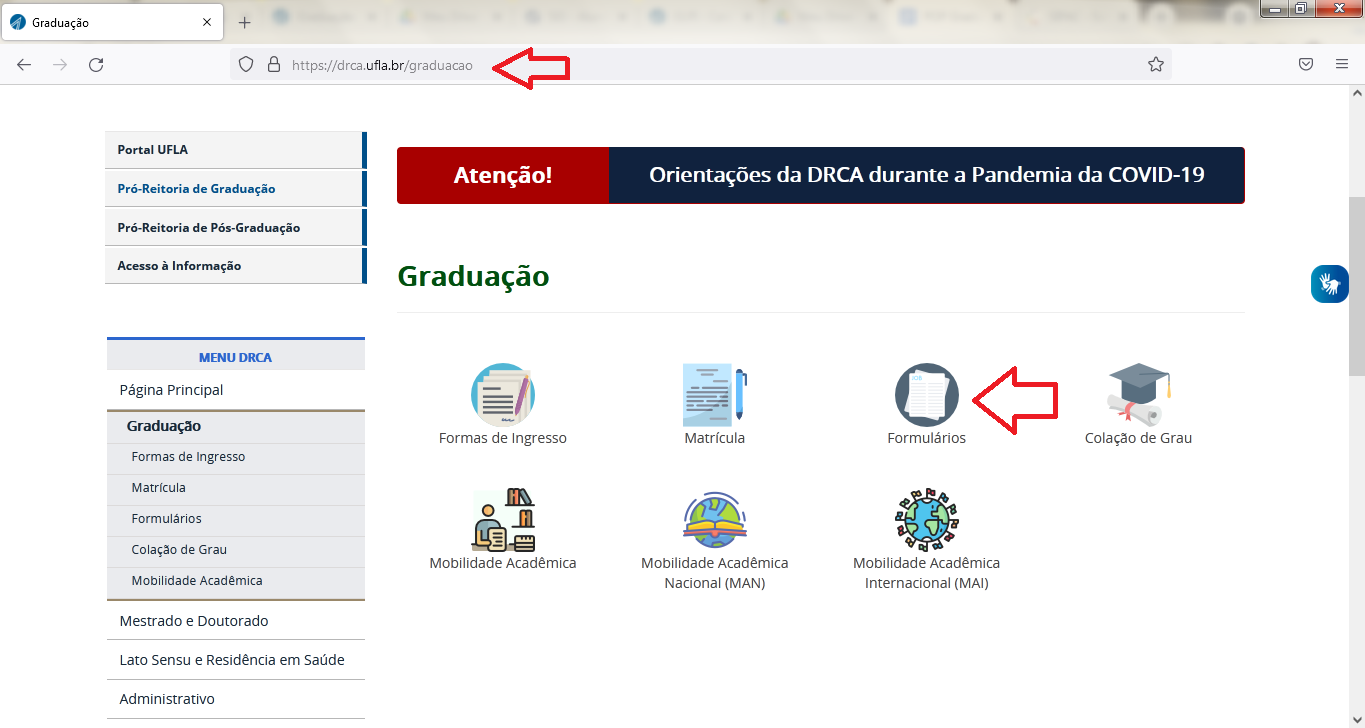 PASSO 2: Clicar em “REQUERIMENTO DE DOCUMENTOS”.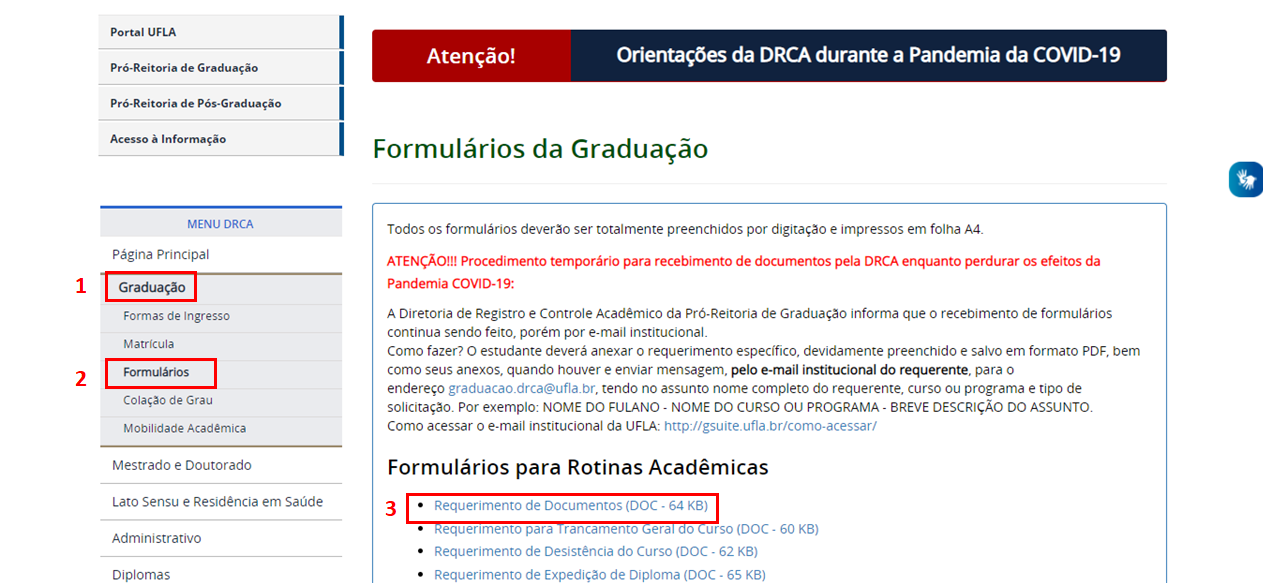 PASSO 3: Clicar em “OK”.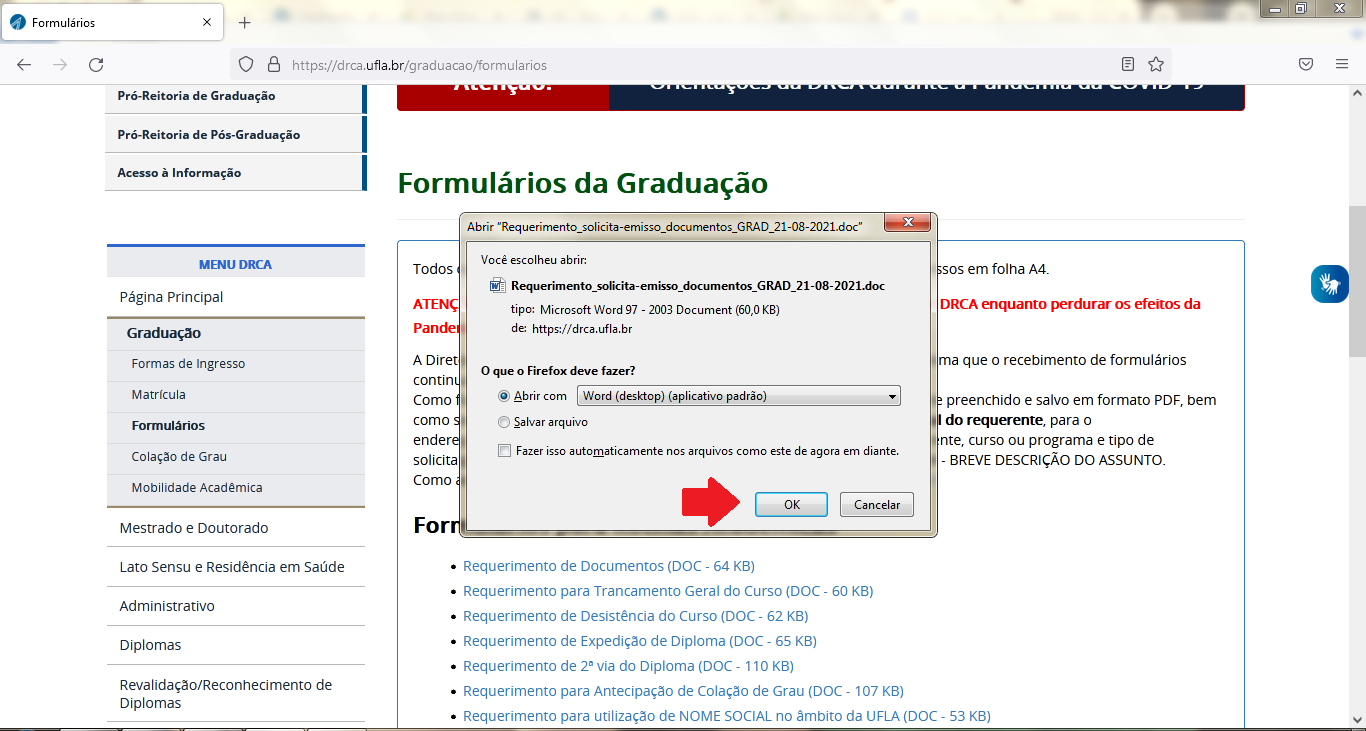 PASSO 4: O documento será baixado para o computador. O requerente deverá clicar para abri-lo e preencher, por digitação. Apenas os campos com o sinal  são editáveis e deverão ser preenchidos conforme a demanda que ele tiver.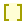 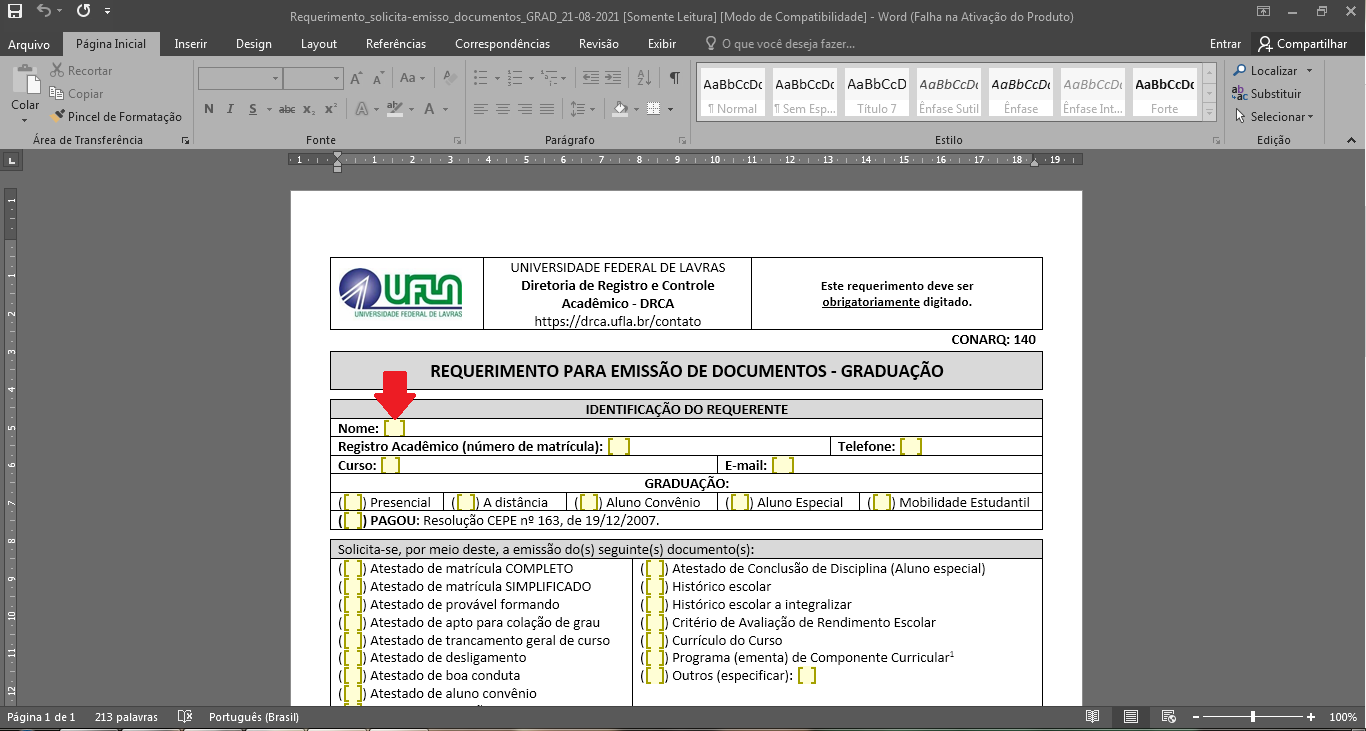 